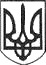 РЕШЕТИЛІВСЬКА МІСЬКА РАДАПОЛТАВСЬКОЇ ОБЛАСТІВИКОНАВЧИЙ КОМІТЕТРІШЕННЯ22 лютого 2023 року                                                                                          № 34Про надання соціальних послуг Осецькому С.А.Керуючись Законом України „Про соціальні послуги”, постановою Кабінету Міністрів України від 01.06.2020 № 587 „Про організацію надання соціальних послуг”, з метою організації надання соціальних послуг, виконавчий комітет Решетилівської  міської радиВИРІШИВ:1. Направити у відділення стаціонарного догляду Центру надання соціальних послуг Решетилівської міської ради Осецького Станіслава Адамовича, **** р.н., жителя с. ****** для надання соціальних послуг.2. Центру надання соціальних послуг Решетилівської міської ради надавати соціальні послуги Осецькому С.А. за рахунок бюджетних коштів.3. Відділу сім’ї, соціального захисту та охорони здоров’я виконавчого комітету Решетилівської міської ради (Момот Д.С.) видати путівку на влаштування до інтернатної установи. Міський голова								О.А. Дядюнова